Ekstrabladet 4.10.1945Kampvalgs inferno på Polyteknisk Læreanstalt Der udbrød krig ved stemmeoptællingen efter studenterrådsvalget på Polyteknisk Læreanstalt i oktober 1945. Optællingen foregik i et stort auditorium, hvor flere hundrede studerende var mødt op medbringende stålhjelme, gasmaske, bajonetter, trompeter, tude- og bilhorn, fyrværkeri og tåregas. Journalisten beskrev, hvordan der drev en sviende tåregas gennem lokalet og at alle uden gasmaske græd. På trappen var der sågar pletter af blod, efter at en særlig kraftig håndbombe var eksploderet og havde såret en studerende. Kampen bølgede frem og tilbage og kanonslagene drønede. Journalisten konstaterede til sidst, at det havde været umuligt at forcere terrænet, og at man derfor ikke kunne bringe noget valgresultat.  På billedet er valgbestyrelsen i gang med at optælle stemmer.  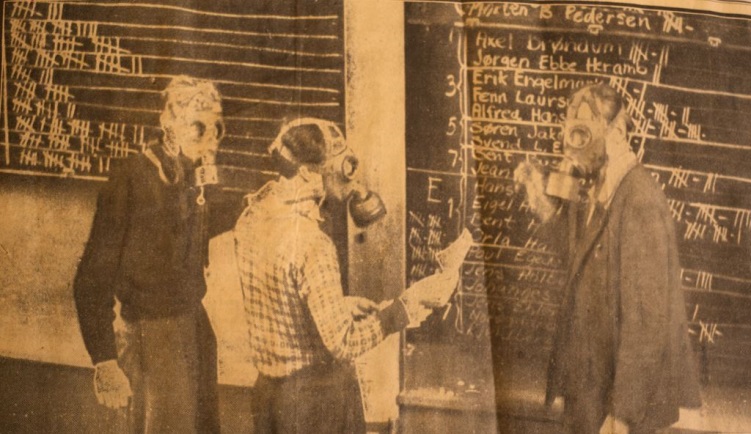 